宣医保秘〔2023〕17号关于转发《安徽省医疗保障局 安徽省财政厅 安徽省教育厅 安徽省民政厅 安徽省乡村振兴局 国家税务总局安徽省税务局关于做好2023年城乡居民基本医疗保障工作的通知》的通知各县（市、区）医疗保障局、财政局、教体局、民政局、乡村振兴局、税务局，市医保中心：    现将《安徽省医疗保障局 安徽省财政厅 安徽省教育厅安徽省民政厅 安徽省乡村振兴局 国家税务总局安徽省税务局关于做好2023年城乡居民基本医疗保障工作的通知》（皖医保发〔2023〕4号）转发给你们，并提出如下贯彻意见：一、明确缴费标准和保障期限    2023年城乡居民基本医疗保险（以下简称“居民医保”）个人缴费标准为380元。居民医保实行按年参保缴费、享受待遇，原则上在2023年12月31日前全面征缴到位，保障周期为2024年1月1日至12月31日。鉴于外出务工人员春节集中返乡的实际，筹资时间可延长到2024年2月底，缴纳个人参保费用，享受居民医保待遇。二、做好医疗救助对象的分类资助参保缴费工作    通过医疗救助基金分类资助低收入人口参加居民医保，对特困人员给予全额资助，对低保对象给予定额资助342元，对返贫致贫人口给予定额资助304元，对防止返贫监测对象给予定额资助190元，其余费用由个人按规定缴纳。进一步加强低收入人口和脱贫人口的医保参保工作，确保动态覆盖、应保尽保。三、做好新生儿“落地”参保和跨制度参保的衔接工作（一）实行“新生儿”落地参保，出生90天内（含）参保缴费的，缴纳个人参保费用，自出生之日起享受医保待遇；出生90天后参保缴费的，缴纳个人参保费用，自缴费次日起享受医保待遇。（二）符合规定的职工医保中断缴费人员、当年退出现役的军人及随迁的由部队保障的随军未就业配偶、刑满释放等退出其他制度保障的人员，在居民医保集中参保缴费期结束后可按规定补办居民医保参保手续。上述人员在3个月内接续参加居民医保的，按规定缴纳个人参保费用，不设待遇享受等待期，缴费当月即可按规定享受待遇，中断期间的待遇可按规定追溯享受；超过3个月接续参加居民医保的，按规定缴纳个人参保费用，设置3个月待遇享受等待期。    附件：安徽省医疗保障局 安徽省财政厅 安徽省教育厅安徽省民政厅 安徽省乡村振兴局 国家税务总局安徽省税务局关于做好2023年城乡居民基本医疗保障工作的通知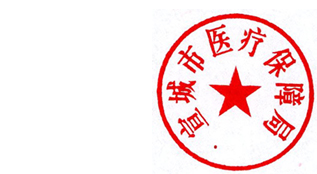 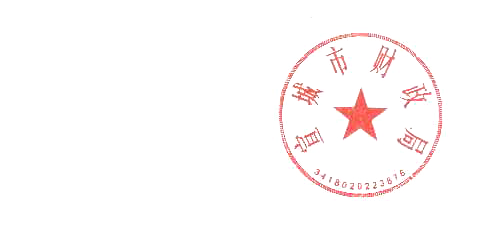 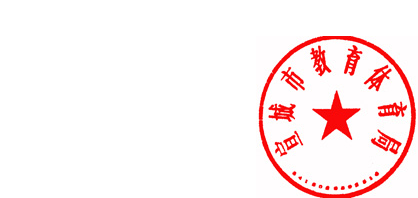 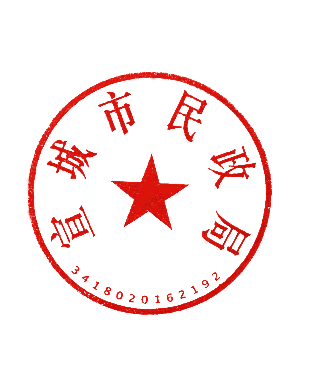 宣城市医疗保障局             宣城市财政局宣城市教育体育局             宣城市民政局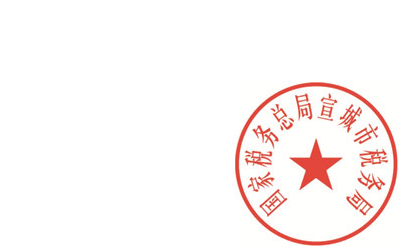 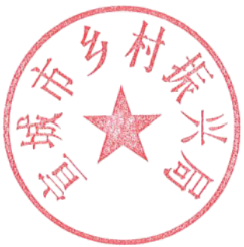 宣城市乡村振兴局       国家税务总局宣城市税务局                       2023年9月4日     宣城市医疗保障局文件宣城市财政局文件宣城市教育体育局文件宣城市民政局文件宣城市乡村振兴局文件国家税务总局宣城市税务局文件